УКРАЇНАП’ядицька сільська радаоб’єднаної територіальної громади Коломийського району Івано-Франківської областіСьоме демократичне скликання                                                     Тридцята  сесіяРІШЕННЯс.П’ядики                                                                           №1109-XXX/2019                                                                                          від 05.06.2020 рокуПро фінансово-господарську діяльністькомунального підприємства«Сільський водник» села Турка у 2019 році»Заслухавши та обговоривши інформацію директора комунального підприємства «Сільський водник» с.Турка Кобацького Любомира Дмитровича  про фінансово-господарську діяльність підприємства у 2019році,  відповідно до п.4 ст.27, п.1,5,9 ст. 30  Закону України "Про місцеве самоврядування в Україні", з метою забезпечення ефективного використання комунального майна і фінансових ресурсів, забезпечення стабільності роботи підприємства, та підвищення якості надання житлово-комунальних послуг, П’ядицька сільська рада об’єднаної територіальної громадиВ И Р І Ш И Л А:1.Інформацію про роботу комунального підприємства  «Сільський водник» села Турка у 2019 році» взяти до відома (додається).2.Визнати роботу комунального підприємства  у 2019році задовільною.3.Директору комунального підприємства «Сільський водник» с.Турка  Кобацькому Любомиру Дмитровичу: 3.1.Забезпечити належну організацію внутрішнього контролю за фінансовою та господарською діяльністю підприємства. 3.2.Не допускати безоплатного отримання споживачами житлово-комунальних послуг.3.3.Активізувати роботу щодо погашення заборгованості по сплаті податків.4.Контроль за виконанням даного рішення покласти на  П’ядицького сільського голову ОТГ Гайдейчука Петра Петровича.  П’ядицький сільський голова ОТГ                            Петро ГайдейчукІнформаційна  довідкагосподарської  діяльності  по  КП «Сільський  водник» за 2019 рік  Директор  КП  «Сільський  водник»:				Л.Кобацький№п/пНайменуванняпоказниківПланна 2019 р ФактЗа 2019 р+ -1Викачати  води, м.куб.1100011011+  11Втрати під-час хлорув. та прор16596692Реалізовано води всього, м.куб.1083510915+ 90В т.ч. – для  населення69006618286для оргазізацій39354297+ 362З них: басейн20002143+  143Нараховано за воду всього,грн21963520088418751В т.ч. від населення13800011886619134           Від  організацій8163582018+  383З них: басейн420003953424663Прийнято  стоків канал, м.куб55505422128В т.ч. від населення16501209441           Від  організацій39004213+  313Нараховано за стоки, грн1005009600793В т.ч. від населення26400188137587           Від  організацій7410077194+  30944Всього мало би пост.коштів3201353201355.Фактично  поступило коштів296891- 232446Всього  витрат за 2019 рік380951Виплач.з/плати за 2019 .144806Сплачено ЄСВ за 2019 р39869Сплачено 1,5% війс.збір-19р2896Сплачено податку з гром.-19 р32379Сплачено  за  надра-19 р 9903Сплачено за реал.води- насел.0Сплач. за реал.води-за орган.5238Сплач.за втрату води29Сплачено еколог.податок-19 р416Взаєм.розр.за електор. В 2019р25414Бонкінські послуги – за 2019 р1990Аналізи води і стоків- в 2019 р3758Ремонтні матеріали, і  МШП1842відрядження428канцтовари615Поштові витрати97Кран -вишка1406Асенаційна машина –канал.1742Хлорне  вапно1800Дозвіл  на  спецводокористування14200Елек.програма «МЕДОК»1100Заправка  прінтера100Зак.роб.телеф. і  пакет на рік2624Зміна елетронного  підпису590Закупка  флешки420Інші(замок,лопата,переноска..444Закуп.прінтер  з ксероксом63007ЗА 2019 рік повністю сплаченіВсі податки та випач.  з/платаНемає8Амор. на рік, яка іде у фінанси.результати805899По фінансових результатах за рік - збитки5442110Собіварт.1 м³ води за рік15.9211Собів. 1 м³ водовідвед 16.4512Забор.перед інш.орган.Не має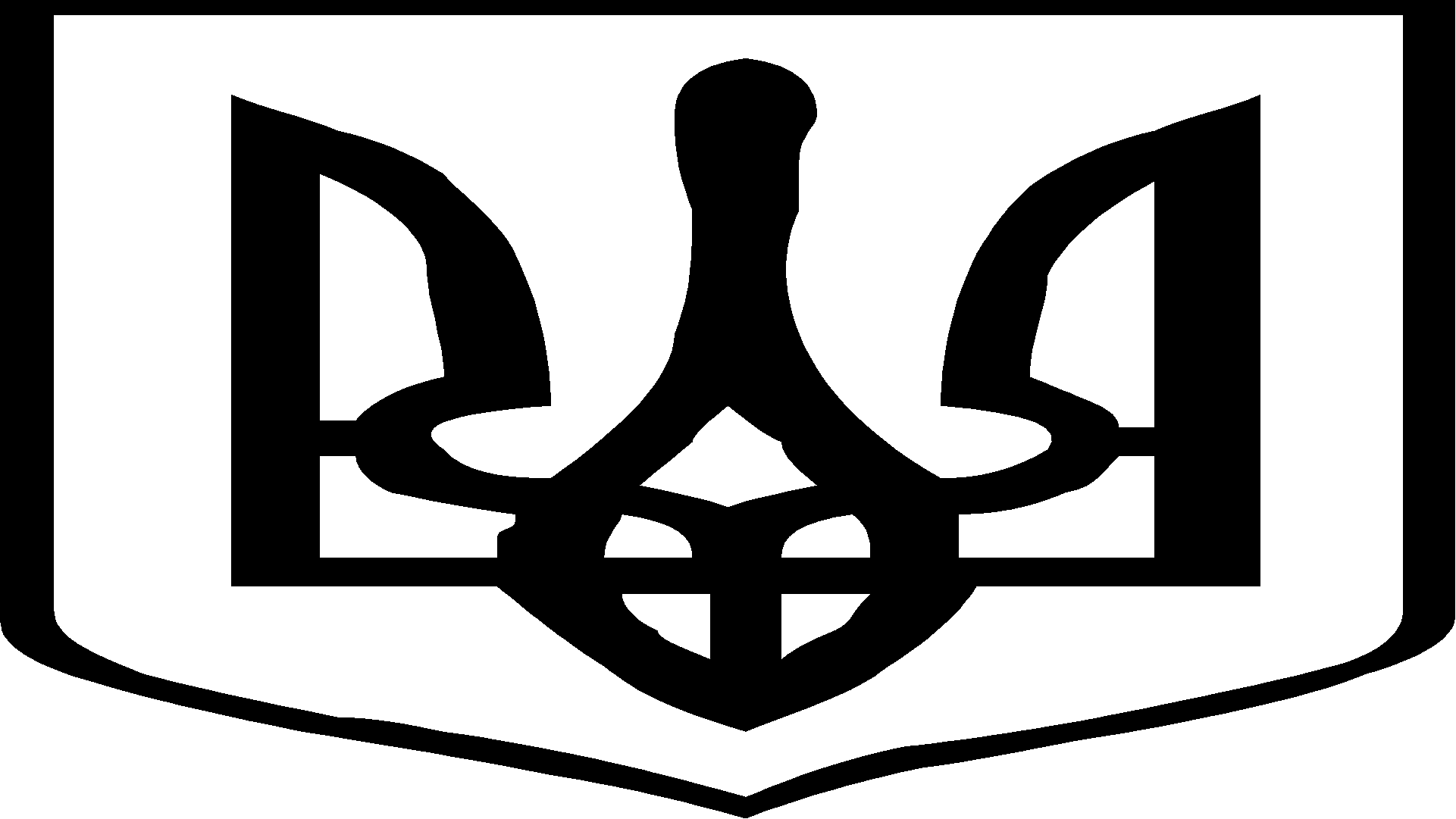 